INVIRA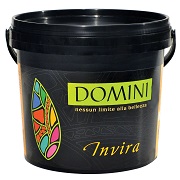 ФасовкаГрунт Fondo 10 – 5 л.
База INVIRA -1 л, 5 л.
Лак Vernice Semi Lucida/Vernice Lucida – 1 л.
Добавка Additivo Bianco - 0,3 л.РасходГрунт Fondo 10 – 5 л на 50 м2 (1 слой).
База INVIRA – 1 л на 1,3-2 м2, 5 л на 6,5-10 м2.
Лак Vernice Semi Lucida/Vernice Lucida – 1 л на 5-10 м2.
Добавка Additivo Bianco – 0,3 л на 3-6 м2.Колеровка36 стандартных цветов согласно каталогу INVIRA.ПрименениеДля работ внутри помещений.НанесениеНа подготовленную поверхность, обработанную проникающей грунтовкой, наносится грунт Fondo 10 валиком с коротким ворсом в 1 слой. Время высыхания грунта – 24 часа.База INVIRA наносится пластиковой кельмой в один слой толщиной 1-2 мм, хаотичными движениями в разных направлениях, создавая необходимый рельефный рисунок.Перед нанесением финишей необходимо убедиться в полном высыхании Базы.Для придания защитных свойств покрытию и дополнительных декоративных эффектов на поверхность наносится колерованный лак Vernice Semi Lucida/Vernice Lucida губкой или кистью в 1 слой.Для получения эффекта легкой патины и старины: на поверхность кистью или валиком тонким слоем наносится добавка Additivo Bianco, стараясь не прокрашивать углубления рельефа.Возможно нанесение комбинации указанных финишных материалов в несколько слоев.Время высыхания24-36 часов.ПримечаниеПеред применением материал необходимо тщательно перемешать.Рекомендуется в одном помещении выполнять работы по нанесению материала одним мастером, во избежание отличий в системе и стиле нанесения.